Publicado en Alicante el 24/05/2018 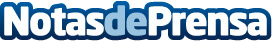 Recomendaciones de Ley Actual para encontrar un buen abogado en AlicanteAlicante es una provincia que vive principalmente del turismo en sus playas mediterráneas y en sus montañas. Por tanto, Alicante está orientada principalmente al sector terciario, aunque también se pueden encontrar actividades del sector primario y secundario a lo largo de toda la provinciaDatos de contacto:Virginia Villaverde655255204Nota de prensa publicada en: https://www.notasdeprensa.es/recomendaciones-de-ley-actual-para-encontrar Categorias: Derecho Valencia E-Commerce http://www.notasdeprensa.es